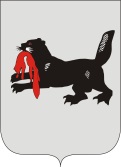 ИРКУТСКАЯ ОБЛАСТЬСЛЮДЯНСКАЯТЕРРИТОРИАЛЬНАЯ ИЗБИРАТЕЛЬНАЯ КОМИССИЯг. СлюдянкаО регистрации Дедовой Ольги Юрьевныкандидатом на должность главы Байкальского муниципального образованияПроверив соответствие порядка выдвижения гражданина Российской Федерации Дедовой Ольги Юрьевны на должность главы Байкальского муниципального образования Слюдянский район требованиям Закона Иркутской области от 11 ноября 2011 года № 116-ОЗ «О муниципальных выборах в Иркутской области» (далее – Закон) и представленные для регистрации кандидата документы, в соответствии с пунктом 3 части 4 статьи 32, частью 2 статьи 34, частью 1 статьи 62 указанного Закона, Слюдянская территориальная избирательная комиссияРЕШИЛА:1. Зарегистрировать кандидатом на должность главы Байкальского муниципального образования Дедову Ольгу Юрьевну, гражданина Российской Федерации, дата рождения – 25 ноября 1968 г., директора общества с ограниченной ответственностью «Клиника Белых», проживающую в г. Иркутске, выдвинутую избирательным объединением Региональным отделением в Иркутской области Политической партии «Гражданская платформа», «03» августа 2017 года в 16 часов 10 минут.2. Выдать Дедовой Ольге Юрьевне удостоверение установленного образца.3. Направить копию решения в газету «Славное море», а также разместить на интернет - странице Слюдянской территориальной избирательной комиссии на сайте администрации муниципального образования Слюдянский район.Председатель комиссии                      		           	Г.К. КотовщиковСекретарь комиссии                                                                  Н.Л. ТитоваР Е Ш Е Н И ЕР Е Ш Е Н И Е03 августа 2017 года№ 43/304 